Counting of the Omer 2017   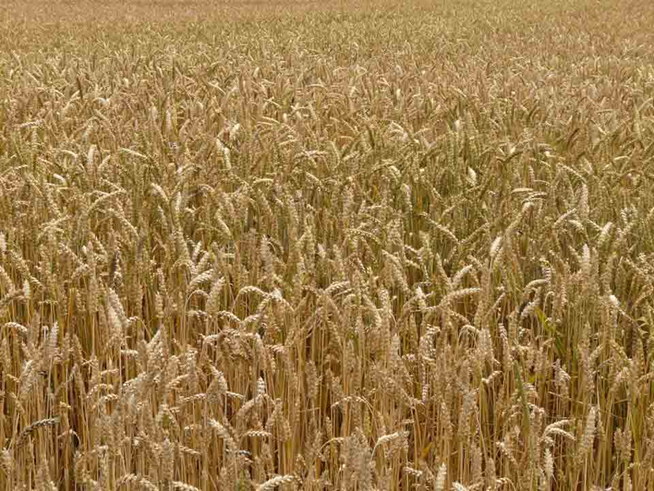 ספירת     העומר     Lev 23:15-16  ‘And from the morrow after the Sabbath, from the day that you brought the sheaf of the wave offering, you shall count for yourselves: seven completed Sabbaths. ‘Until the morrow after the seventh Sabbath you count fifty days, then you shall bring a new grain offering to יהוה.We are instructed by יהוה to count 49 days (7 completed Sabbaths) concluding with the celebration of Shavuot on the 50th day. This period is called "Sefirat HaOmer", the counting of the Omer.  According to Rabbinic sources, the Omer count recalls an earlier event when the children of Israel prepared themselves for receiving the Torah at Mt. Sinai at Shavuot. It is also important to note that on Shavuot ("Pentecost" in Greek) the disciples of Yeshua were filled with the "Spirit of Elohim" (Acts 2). May you draw near to HIM and be filled with the spirit of wisdom and truth during these 50 days.The daily counting of the Omer is a yearly reminder of how we are to count the years leading to the Yovel (Jubilee) year. Similarities of counting: Shavuot and Yovel     Shavuot  				Yovel (Jubilee)Leviticus 23:10-11, 15-17  		Leviticus 25:2-5, 8-12Begins of the 1st day of  		Begins on the 1st yearthe week and ends on  			and ends of the 50th  the 50th day, the 1st day 		year, the 1st year of the    of the week 				next Yovel cycle     (7) Sabbaths 				(7) Land Sabbaths50th Day – Shavuot  			50th Year – Yovel Day  1 [Sunday following the regular Shabbat during unleavened bread] Romans 1Day   2    Romans 2Day   3 Romans 3Day   4 Romans 4Day   5 Romans 5Day   6 Romans 6Day   7  Shabbat  ~ First Completed Week ~ April 22nd  Romans 7Day   8 Romans 8Day   9 Romans 9Day  10 Romans 10Day  11 Romans 11Day  12 Romans 12Day  13 Romans 13Day  14  Shabbat  ~ Second Completed Week ~ April 29th  Romans 14Day  15 Romans 15Day  16 Romans 16Day  17 1 Corinthians 1Day  18 1 Corinthians 2Day  19 1 Corinthians 3Day  20 1 Corinthians 4Day  21  Shabbat  ~ Third Completed Week  ~ May 6th  1 Corinthians 5Day  22 1 Corinthians 6Day  23 1 Corinthians 7Day  24 1 Corinthians 8Day  25 1 Corinthians 9Day  26 1 Corinthians 10Day  27 1 Corinthians 11Day  28  Shabbat  ~ Fourth Completed Week ~ May 13th  1 Corinthians 12Day  29 1 Corinthians 13Day  30 1 Corinthians 14Day  31 1 Corinthians 15Day  32 1 Corinthians 16Day  33  2 Corinthians 1Day  34 2 Corinthians 2Day  35  Shabbat  ~ Fifth Completed Week ~ May 20th 2 Corinthians 3Day 36 2 Corinthians 4Day 37 2 Corinthians 5Day 38 2 Corinthians 6Day 39 2 Corinthians 7Day 40   2 Corinthians 8Day 41 2 Corinthians 9Day 42  Shabbat  ~ Sixth Completed Week ~ May 27th  2 Corinthians 10Day 43 2 Corinthians 11Day 44 2 Corinthians 12Day 45 2 Corinthians 13Day 46 James (Ya’akov) 1Day 47 James (Ya’akov) 2Day  48 James (Ya’akov) 3Day  49  Shabbat  ~ Seventh Completed Week ~ June 3rd  James (Ya’akov) 4Day  50  ~ SHAVUOT! ~ (Yom HaBikurim) – June 4th  James (Ya’akov) 5, Megilath RuthNotes:Notes:Notes:Additional readings on Shavuot:Acts 2:1 - 47		Numbers 28:26 - 31Exodus 19:3 - 20:26	Deuteronomy 14:22 - 16:17Leviticus 23:15 – 21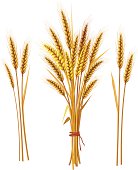 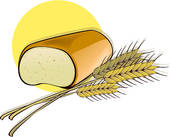 Other dates to remember during the counting of the Omer:	Apr 24th     Holocaust Memorial day (Yom Hashoah)	May 1st	     Memorial Day (Yom Hazikaron)	May 2nd    Israel Independence Day (Yom Ha'Atzmaut) 	May 24th   Jerusalem Day (Yom Yerushalayim)	May 25th   Hebron (Liberation) Day (Yom Hebron) 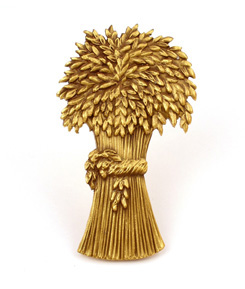 For further information, go to: www.returnoftheremnant.com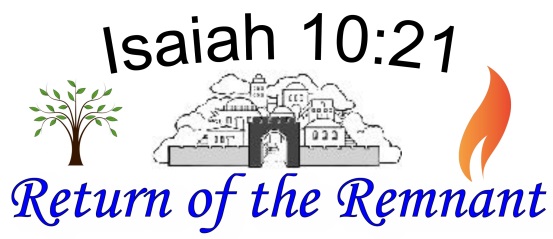 